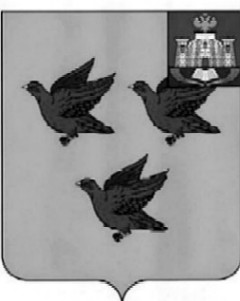 РОССИЙСКАЯ ФЕДЕРАЦИЯОРЛОВСКАЯ ОБЛАСТЬАДМИНИСТРАЦИЯ ГОРОДА ЛИВНЫ П О С Т А Н О В Л Е Н И Е25 декабря 2019 года                                                                                № 112             г.ЛивныО признании утратившими  силуправовых актов    Руководствуясь статьей 39.11  Земельного кодекса  РФ,  администрация  города     п о с т а н о в л я е т: 1.  Признать утратившими силу:    - постановление администрации города Ливны от 6 ноября 2015 года №99                 «Об утверждении правил определения начальной цены  предмета аукциона на право заключения договоров аренды земельных участков»;    - постановление администрации города Ливны от 5 октября 2016 года №139                  «О внесении  изменений в постановление администрации города от 06 ноября 2015 года  №99 «Об утверждении правил определения начальной цены предмета аукциона на право заключения договоров аренды земельных участков».2. Опубликовать настоящее постановление в газете «Ливенский вестник» и разместить на официальном сайте администрации города Ливны.3. Контроль за исполнением настоящего постановления возложить на  начальника управления муниципального имущества администрации города Малаханова В.Н.Глава города                                                                                        С.А. Трубицин